Conscription, 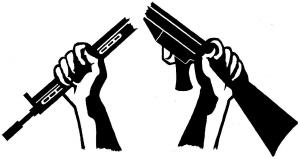 Conscientious Objection and WW1You are invited to hear Phil Lucas, Human Rights Worker in the West Bank& peace activist Wednesday, 7th October, 2015Doors open & tea served: 7:00Talk followed by questions: 7.30pm -9pmVenue: Golder Green’s Meeting House, 17 North Square NW11 7ADnorth-east corner of Central Square in Hampstead GardenComing next: Militarisation of our SchoolsIsabel CartwrightPeace Education Programme Manager, Quakers in Britain1st November, 2015: 12noon, followed by refreshmentsVenue: Finchley Meeting House, 58 Alexandra Grove, N12 8HGRSVP: augene@a3k.org.uk; 07503 120 184